VUB  - inschrijven als gaststudentBelangrijke deadlines:Aanmelden als gaststudent voor sem 1 of jaarvakken: maand na start academiejaar en tot 1 december 2023 mits goedkeuring decaan.Aanmelden als gaststudent voor sem 2: 16 maart 2024Vooraf: zorg dat je een pasfoto op je pc hebt bewaardTijdens het inschrijven krijg je mogelijks volgende melding “!! Ben je student aan de UGent? Neem dan voordat je je hier aanmeldt, zeker contact op met jouw faculteitssecretariaat van de UGent.”. Deze melding is niet van toepassing voor gastinschrijving ikv master gender en diversiteit. Je mag dus deze opmerking negeren. Personen die hun hoofdinschrijving aan een andere onderwijsinstelling hebben en die de toelating hebben om één of meerdere opleidingsonderdelen aan de Vrije Universiteit Brussel te volgen, schrijven zich in als gaststudent en dit uiterlijk binnen de maand na de start van het academiejaar, respectievelijk de start van het tweede semester. Na deze datum is inschrijven slechts mogelijk mits de expliciete toelating van de decaan. Vanaf 1 december is inschrijven in de eerste periode als gaststudent niet meer mogelijk. Vanaf 16 maart is inschrijven in de tweede periode als gaststudent niet meer mogelijk.Ga naar https://www.vub.be/nl/studeren-aan-de-vub/inschrijven-aan-de-vub/aanmelden-en-inschrijven/info-voor-gaststudenten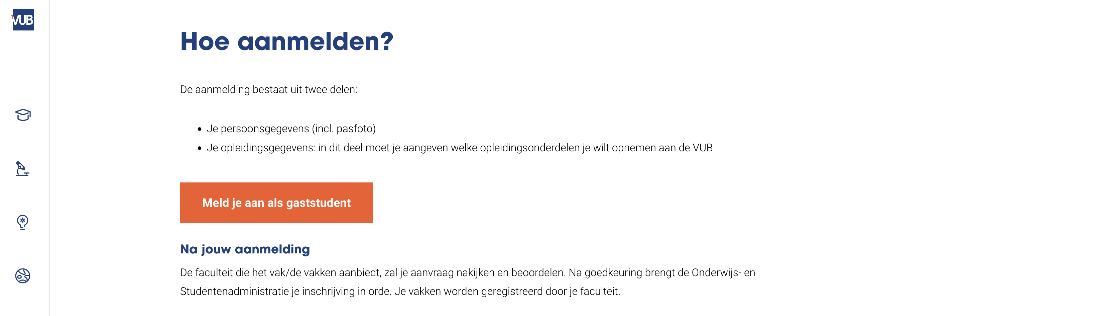 Druk op de oranje knop ‘Meld je aan als gaststudent’. Je krijgt onderstaand scherm. 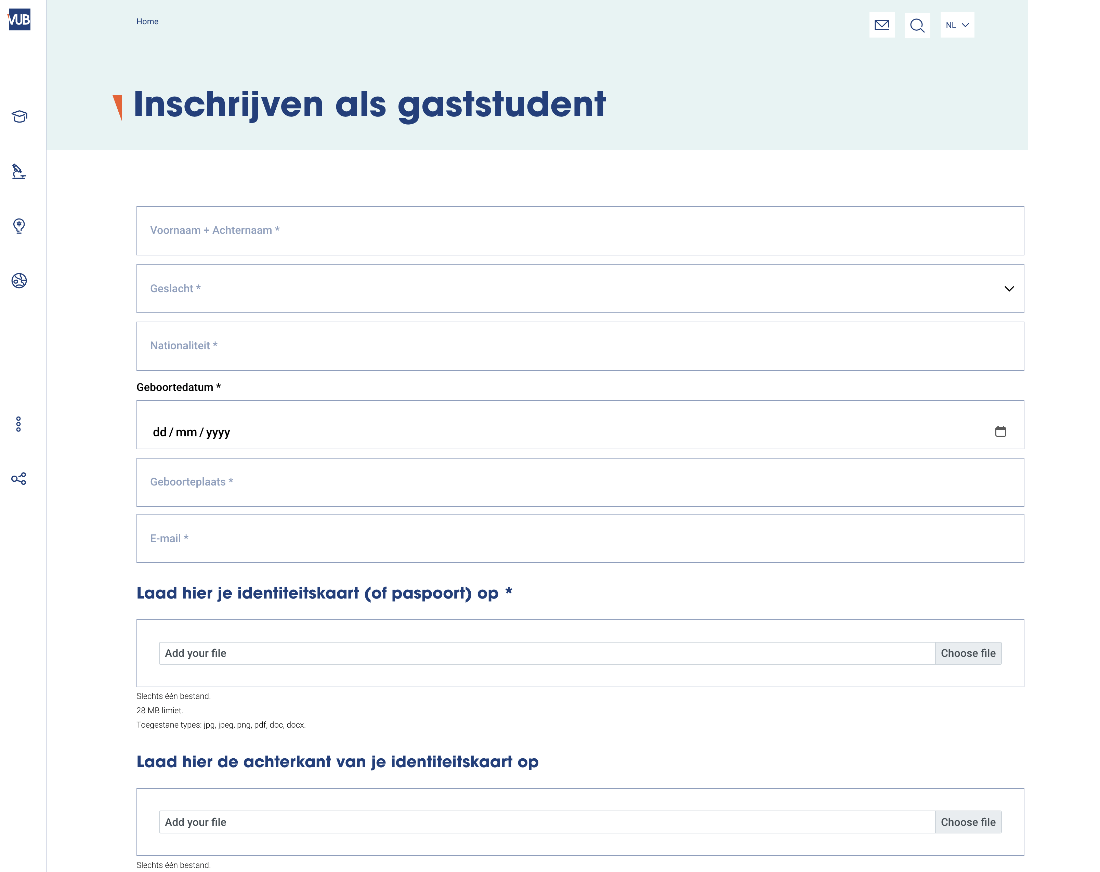 Vul alle gegevens in en ga verder 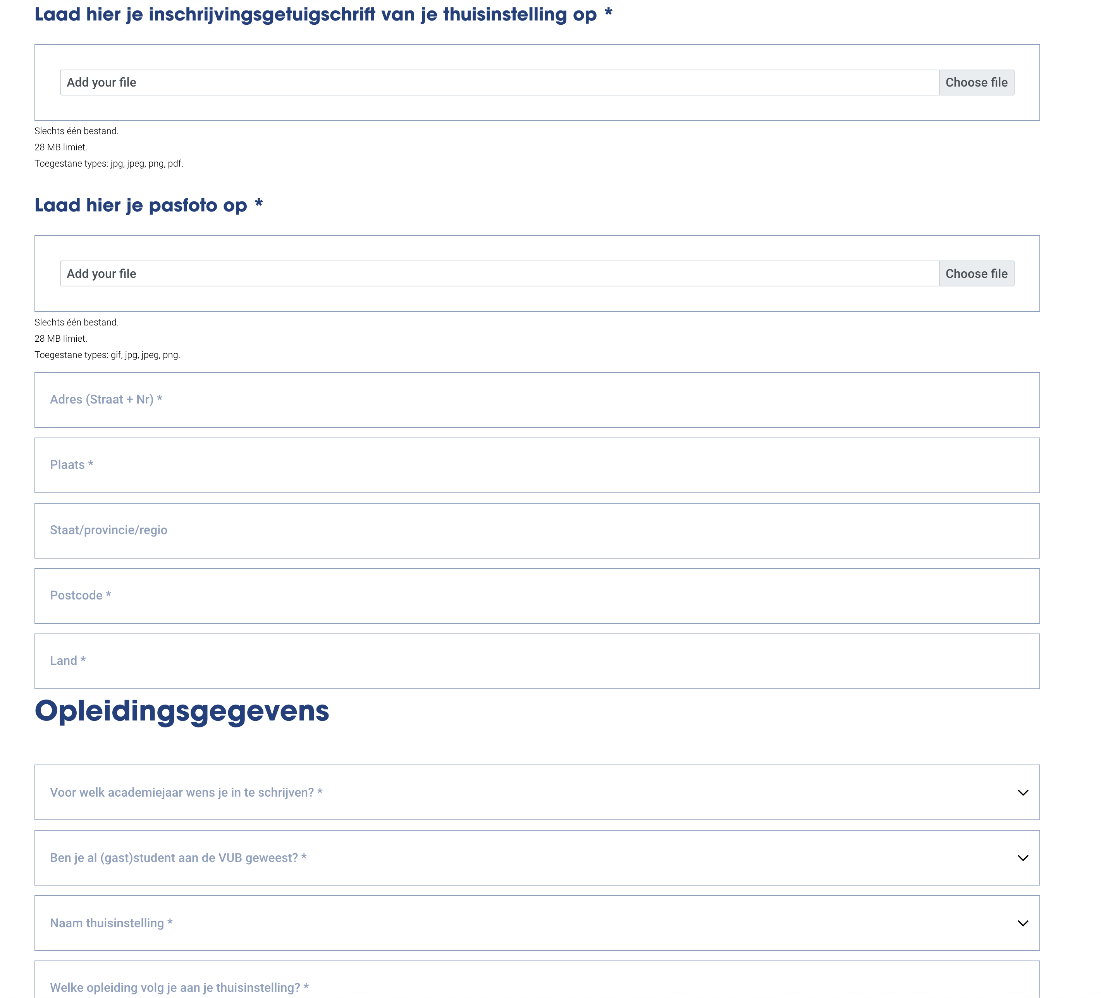 Geef aan welke vakken je zal volgen aan de VUB (vast stamvak, flexibel stamvak en/of keuzevak)Opgelet! Voor alle vakken die je op dit formulier invult zal de VUB administratie je registeren. Dit betekent ook dat je wijzigingen in de toekomst (vak extra opnemen, vak niet meer opnemen of vervangen door ander vak) ook steeds moet doorgeven aan VUB via 'facLW@vub.be'.  Dergelijke wijzigingen registreer je ook ALTIJD aan de UGENT (zie deze link). 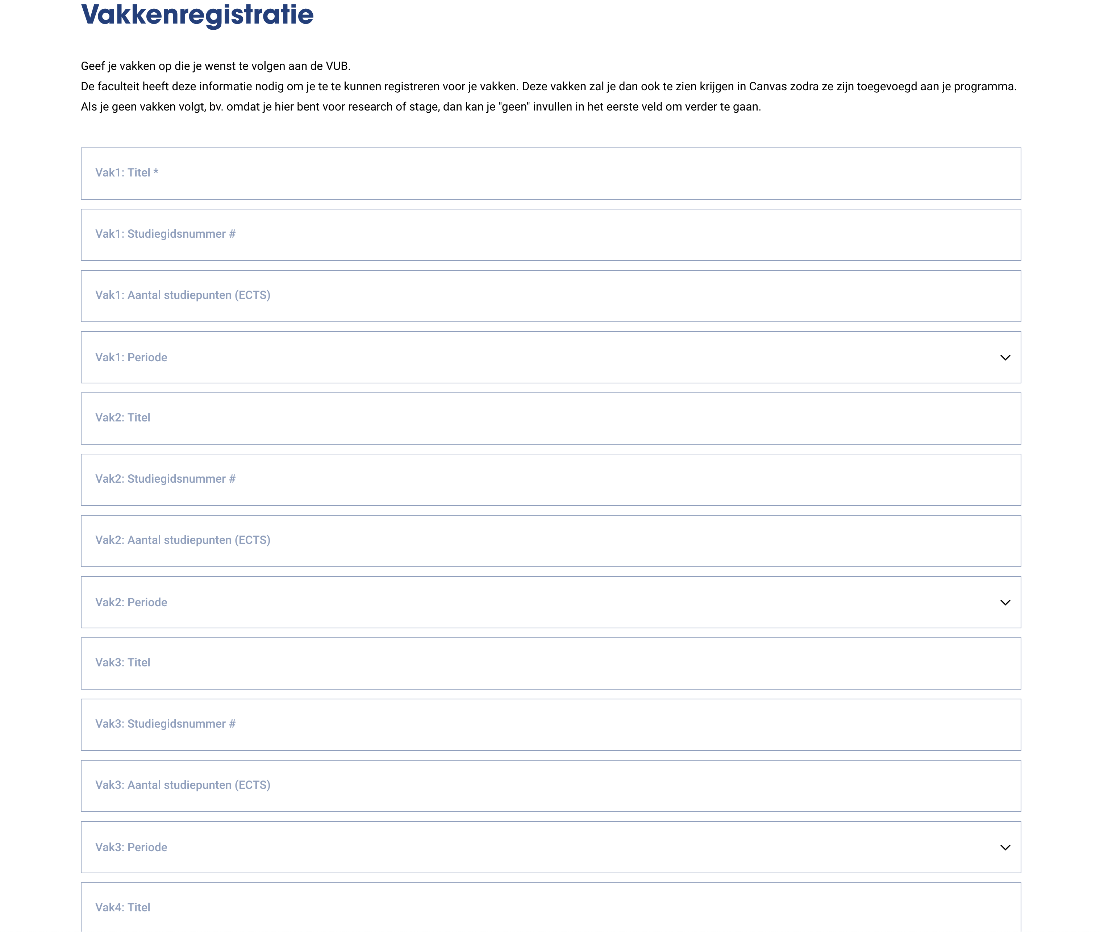 Klik op "Indienen" nadat je de vraag opgelost hebt. Je krijgt nu normaal een bevestiging van inschrijving als gaststudent.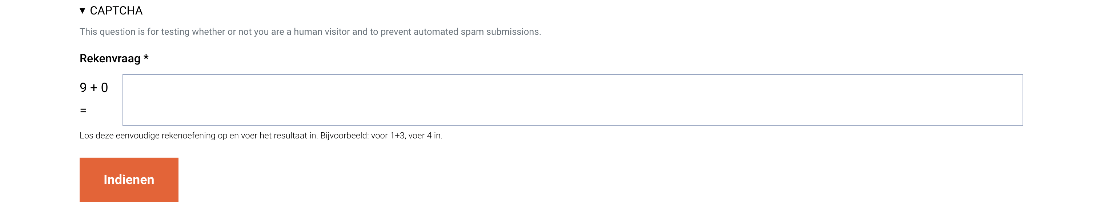 Check je e-mail. Als je geen e-mail ontvangt, check jouw spam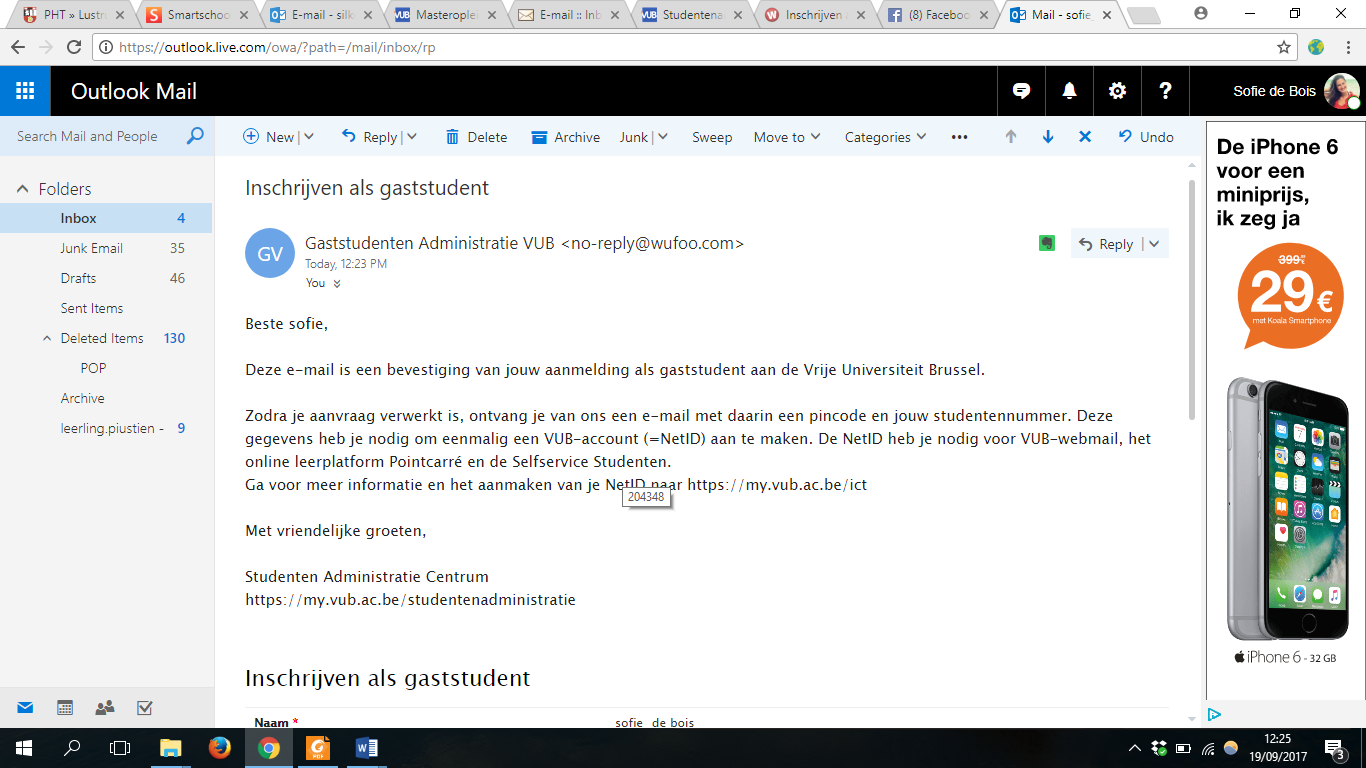 Kort na bovenstaande bevestiging, krijg je jouw accountgegevens. Deze heb je nodig voor VUB-webmail, leerplatform Canvas en de selfservice-studenten. Meer info: https://student.vub.be/ict/#netid-en-e-mailActivatieJe activeert je NetID, VUB e-mailadres én bijhorend wachtwoord via de Persoonlijke Account Manager.Hiervoor heb je jouw studentennummer [1] en een pincode [2] nodig. Deze ontvang je per e-mail van de Onderwijs- en Studentenadministratie of vind je terug op je studentenkaart.Binnen 24 uur na activatie zijn je NetID en e-mailadres gebruiksklaar. Beide zijn persoonlijk en gebruik je tijdens al je studiejaren aan de VUB.